Presbyterian Village North Phased Re-Opening PlanPresbyterian Village North (PVN) is working to navigate a re-opening plan for independent living residents that includes dining, visitation, programming, the Lifestyle Fitness Center and the use of personal services based on Dallas County positivity rates. Using this data, the PVN leadership team will determine the appropriate stage of re-opening. Assisted living and skilled nursing re-opening will remain subject to state and federal regulations. Based on this information, this chart will be updated regularly via Cubigo. These guidelines are for your safety and those around you. Our hope is that you view these guidelines as acts of solidarity with your neighbors, and those for whom you care the most. By adhering to these guidelines, we will continue the progress we’ve made and arrive more quickly – and safely – to gathering with the community we’ve come to know and love. Residents are urged to strictly follow the protective measures to maintain their own health and avoid a resurgence of the pandemic that would cause greater harm to themselves and others. The PVN COVID-19 re-opening plan is as follows:If the community experiences an outbreak, we may determine that it is in the best interest of the community to initiate additional protocols until outbreak testing and isolation of affected individuals can be completed.  Forefront Living is using the COVID-19 county positivity rate, found on the COVID-19 Nursing Home Data site to determine risk level.  High (>10% county positivity rate) = High Community Risk      Medium (5% – 10% county positivity rate) = Moderate Community Risk     Low (<5% county positivity rate) = Low Community Risk  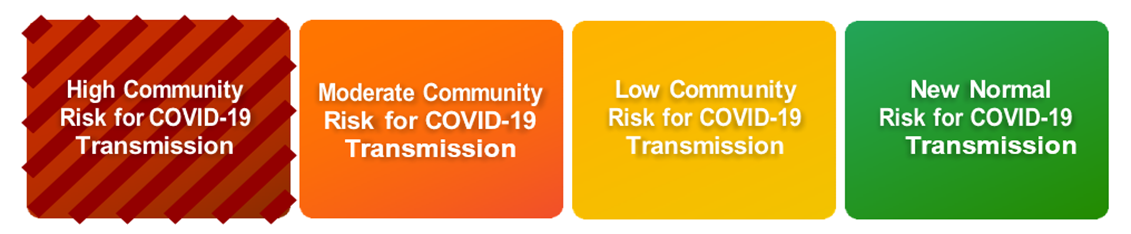 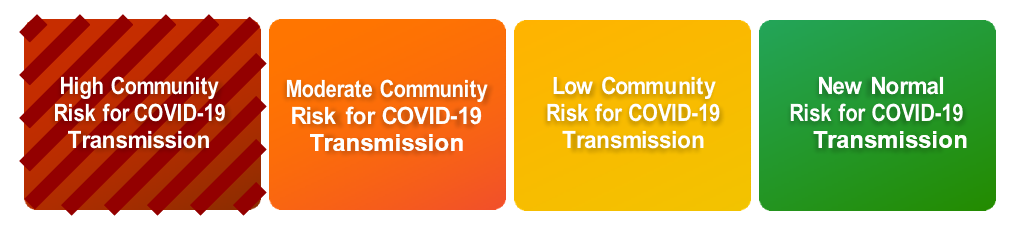 DiningMeals will be delivered to each area of the campus.Outside meal service available through the Culinary Cruiser.In-person Dining should be limited to a number that allows for physical distancing; and 50% of normal occupancy.  Avoid or exercise extreme caution if in a high-risk group.  (Facial coverings should be worn when not eating).Meals will be delivered to each area of the campus.Outside meal service available through the Culinary Cruiser.In-person Dining should be limited to a number that allows for physical distancing; and 50% of normal occupancy.  Avoid or exercise extreme caution if in a high-risk group.  (Facial coverings should be worn when not eating).All dining options open and available for service. Numbers will be based on current county and state regulations. Facial masks are required.In-person Dining should be limited to a number that allows for physical distancing; and 75% of normal occupancy.  (Facial coverings should be worn when not eating). All dining options open and available for service. Numbers will be based on current county and state regulations. (Facial coverings should be worn when not eating).VisitationLimit visitation to only essential outside visitors, family members and Guests. Limit movement in the Community of visitors. For example, visitors should not walk around different halls or public spaces. Rather, they should go directly to the resident’s room or designated visitation area.Limit visitation to only essential outside visitors and family members and Guests.  Limit movement in the Community of visitors. For example, visitors should not walk around different halls or public spaces. Rather, they should go directly to the resident’s room or designated visitation area.Non-essential visitations are allowed as long as visitors pass pandemic screening, wear facial coverings.All visitations are allowed as long as they pass pandemic screening.Group Activities and ProgrammingProgramming will continue to be done virtually with some group activities taking place. Groups no larger than 15 participants in each activity.In-person attendees should be limited to a number that allows full physical distancing (at least 6 feet on all sides); fewer than 15. Outdoor activities preferred. Wear facial coverings andpractice physical distancing.  Avoidif in a high-riskgroup.Risk Acknowledgement required for in person activitiesProgramming will continue to be done virtually with some group activities taking place. Groups no larger than 15 participants in each activity.In-person attendees should be limited to a number that allows full physical distancing (at least 6 feet on all sides); fewer than 15. Outdoor activities preferred. Wear facial coverings andpractice physical distancing.  Avoidif in a high-riskgroup.Programming will continue to be done virtually with some group activities taking place. Groups no larger than 50 participants in each activity.  Facial coverings are required.Maintain physical distancing (at least 6 feet on all sides) and use facial coverings. Limit gatherings to 50 people,Outdoor activities preferred. Avoid specific practices that involve close interaction, All programming will be done in person with no limit on the number of participants.  Facial coverings are required.Avoid crowded areas orpeak times for facilitiesto reduce time spent inlarge crowds. Practicegood personal hygiene and protective measures. Wear facial coverings and practice physicaldistancing and frequenthand hygiene.If possible, continue to sit well spaced from other attendees and practice good personal protective measures. Excludethose who are ill or had a known exposure. Clean solid surfaces frequently. Wear facial coverings and practice physical distancing and frequent hand hygiene.Lifestyle Fitness CenterLimit of 50% of occupancy at any time in the fitness gym. Only 8 persons at one time in the pool. Personal training withappropriate physicaldistancing and facial coverings and hygiene precautions in place. Virtual training remains preferred. Outdoorfitness classes withsocial distancing andnon-shared equipmentshould be considered.Avoid locker rooms. Avoid if in a high-riskgroup.Risk Acknowledgement requiredLimit of 50% of occupancy at any time in the fitness gym. Only 8 persons at one time in the pool. Personal training withappropriate physicaldistancing and facial coverings and hygiene precautions in place. Virtual training remains preferred. Outdoorfitness classes withsocial distancing andnon-shared equipmentshould be considered.Avoid locker rooms. Avoid if in a high-riskgroup.Use facilities with reducednumber of attendees(<75% capacity).  Only 12 persons at one time in the pool.  Implement aggressivehand hygiene, strictcleaning practices, and physical distancing (spacing of workout equipment) stronglyRecommended. Swimming should onlybe considered withphysical distancing inpools. Small groupwater aerobics classes.Do not use lockerrooms or other hightouch facilities unless necessary.No limit on number of persons in fitness area or pool area.Staff and clientswear facial coveringswhen not in pooland practice goodphysical distancingand frequent hand hygiene. Using Personal Services(NailSalons,Hair Salonsand similarservices)Limit capacity to one person at a time. Avoid if in a high-risk group.Teammates and clients must wear facial coverings, practice physical distancing, and practice frequent hand hygiene. High- touch surfaces and shared equipment should be cleaned frequently.Limit capacity to 50% occupancy. Staff and clients should monitor symptoms. Avoid if in a high-risk group.Teammates and clients must wear facial coverings, practice physical distancing, and practice frequent hand hygiene. High- touch surfaces and shared equipment should be cleaned frequently.Limit capacity to 75% occupancy. Staff and clients should monitor symptoms. Avoid if in a high-risk group.Teammates and clients must wear facial coverings, practice physical distancing, and practice frequent hand hygiene. High- touch surfaces and shared equipment should be cleaned frequently.No Capacity Limits.High- touch surfaces and shared equipment should be cleaned frequently